SECRETARÍA DE CULTURADIRECCIÓN GENERAL DE VINCULACIÓN CULTURAL COMUNITARIA  	 	 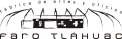 SUBDIRECCIÓN RED DE FAROS TALLERES DE ARTES VISUALES 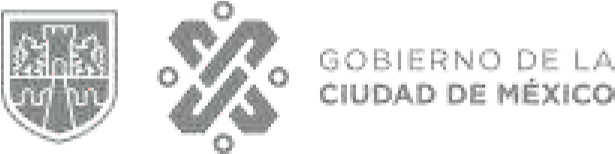 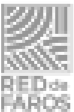 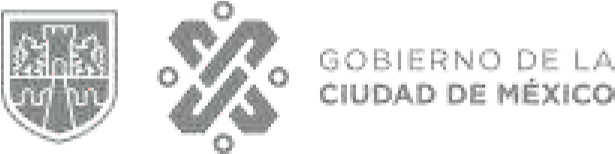 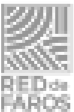  	v. la Turba S/N, Col. Miguel Hidalgo, Alcaldía de Tláhuac, C. P. 13200, Ciudad de México.  Tel. (55) 2160 5471 	 	 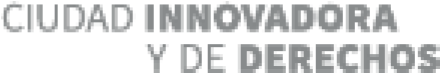 INTRODUCCION AL TATUAJE  Viernes 15:00 a 19:00 CREACION GRAFICA  Miercoles 15:00 a 19:00 FOTOGRAFIA BASICA  Martes 10:00 a 12:00 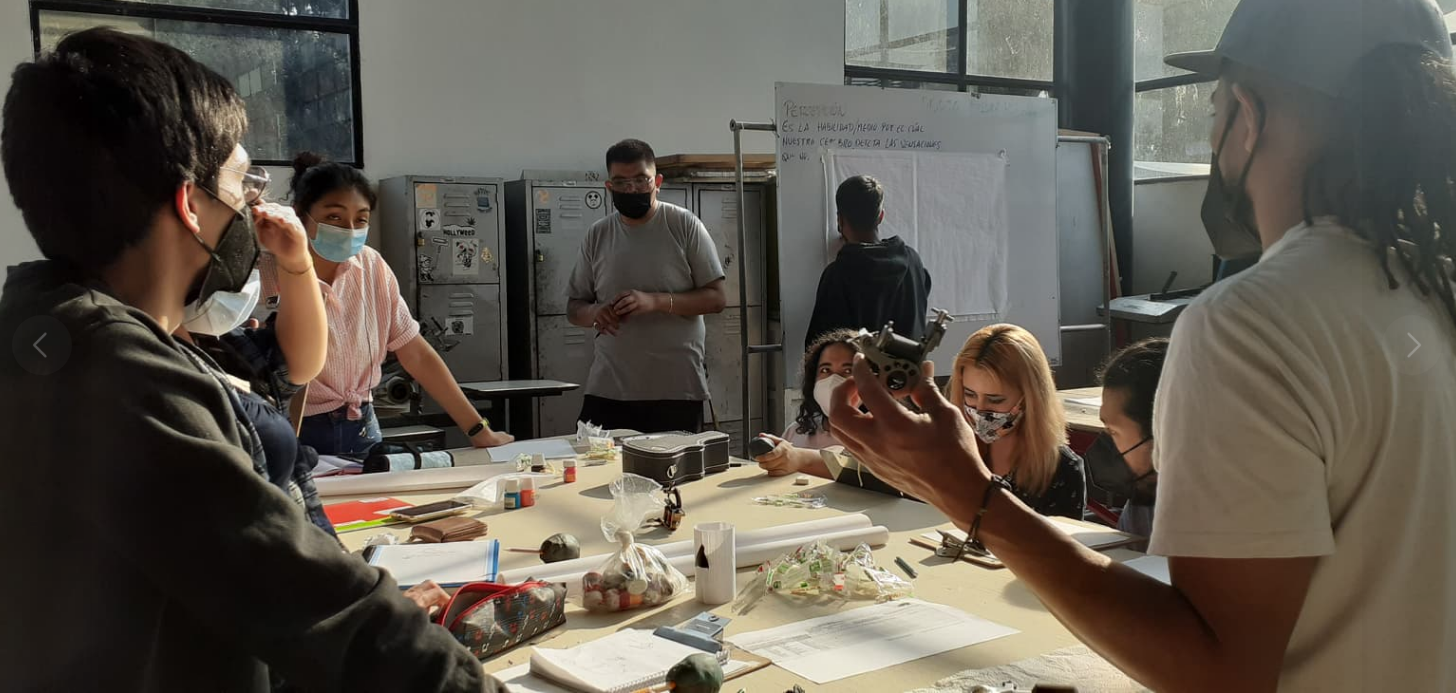 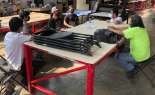 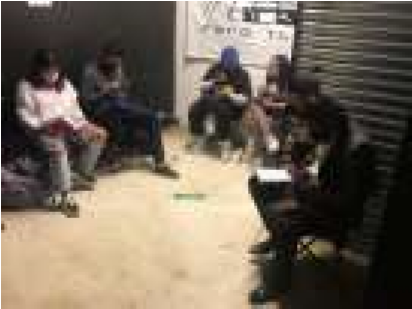 FOTOGRAFIA URBANA 	 Martes 13:00 a 15:00 FOTO STREET  Jueves 16:00 a 18:00 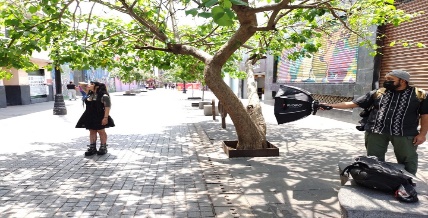 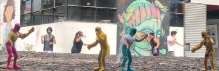 